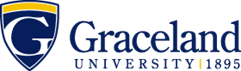 2021-2022Bachelor of Arts (B.A.) Degree: Mathematics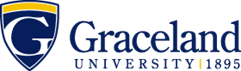 Name:        ID:      Bachelor of Arts (B.A.) Degree: MathematicsName:        ID:      Bachelor of Arts (B.A.) Degree: MathematicsName:        ID:      Bachelor of Arts (B.A.) Degree: MathematicsName:        ID:      Bachelor of Arts (B.A.) Degree: MathematicsName:        ID:      Bachelor of Arts (B.A.) Degree: MathematicsName:        ID:      Bachelor of Arts (B.A.) Degree: MathematicsName:        ID:      Bachelor of Arts (B.A.) Degree: MathematicsName:        ID:      Bachelor of Arts (B.A.) Degree: MathematicsName:        ID:      Courses in BOLD are required by this majorCourses in regular type are to fulfill general education requirements and DO NOT have to be taken the specific semester stated.Courses in ITALIC are strongly recommendedALSO REQUIRED FOR GRADUATION120 credit hours39 Upper division credits2.00 GPACompletion of all major & general education requirementsEE = Essencial Education CurriculumBachelor of Arts (B.A.) Degree: MathematicsName:        ID:      Bachelor of Arts (B.A.) Degree: MathematicsName:        ID:      Bachelor of Arts (B.A.) Degree: MathematicsName:        ID:      Bachelor of Arts (B.A.) Degree: MathematicsName:        ID:      Bachelor of Arts (B.A.) Degree: MathematicsName:        ID:      Bachelor of Arts (B.A.) Degree: MathematicsName:        ID:      Bachelor of Arts (B.A.) Degree: MathematicsName:        ID:      Bachelor of Arts (B.A.) Degree: MathematicsName:        ID:      Bachelor of Arts (B.A.) Degree: MathematicsName:        ID:      Courses in BOLD are required by this majorCourses in regular type are to fulfill general education requirements and DO NOT have to be taken the specific semester stated.Courses in ITALIC are strongly recommendedALSO REQUIRED FOR GRADUATION120 credit hours39 Upper division credits2.00 GPACompletion of all major & general education requirementsEE = Essencial Education CurriculumFirst Year Fall (’21)EE GoalSem.HoursDate MetFirst Year Spring (’22)EE GoalSem. HoursSem. HoursDate MetCourses in BOLD are required by this majorCourses in regular type are to fulfill general education requirements and DO NOT have to be taken the specific semester stated.Courses in ITALIC are strongly recommendedALSO REQUIRED FOR GRADUATION120 credit hours39 Upper division credits2.00 GPACompletion of all major & general education requirementsEE = Essencial Education CurriculumMATH1510 Calculus ILO 6 (b)4MATH1520 Calculus II44Courses in BOLD are required by this majorCourses in regular type are to fulfill general education requirements and DO NOT have to be taken the specific semester stated.Courses in ITALIC are strongly recommendedALSO REQUIRED FOR GRADUATION120 credit hours39 Upper division credits2.00 GPACompletion of all major & general education requirementsEE = Essencial Education CurriculumENGL1110 Discourse I ORENGL1120 English HonorsLO 1 (a)3MATH1380 Intro to StatsLO 6 (b)33Courses in BOLD are required by this majorCourses in regular type are to fulfill general education requirements and DO NOT have to be taken the specific semester stated.Courses in ITALIC are strongly recommendedALSO REQUIRED FOR GRADUATION120 credit hours39 Upper division credits2.00 GPACompletion of all major & general education requirementsEE = Essencial Education CurriculumENGL1110 Discourse I ORENGL1120 English HonorsLO 1 (a)3History      LO 5 (d)33Courses in BOLD are required by this majorCourses in regular type are to fulfill general education requirements and DO NOT have to be taken the specific semester stated.Courses in ITALIC are strongly recommendedALSO REQUIRED FOR GRADUATION120 credit hours39 Upper division credits2.00 GPACompletion of all major & general education requirementsEE = Essencial Education CurriculumCSIT1100 Prin. of Computing3Elective33Courses in BOLD are required by this majorCourses in regular type are to fulfill general education requirements and DO NOT have to be taken the specific semester stated.Courses in ITALIC are strongly recommendedALSO REQUIRED FOR GRADUATION120 credit hours39 Upper division credits2.00 GPACompletion of all major & general education requirementsEE = Essencial Education CurriculumCSIT1100 Prin. of Computing3Elective      33Courses in BOLD are required by this majorCourses in regular type are to fulfill general education requirements and DO NOT have to be taken the specific semester stated.Courses in ITALIC are strongly recommendedALSO REQUIRED FOR GRADUATION120 credit hours39 Upper division credits2.00 GPACompletion of all major & general education requirementsEE = Essencial Education CurriculumHumanities      LO 5 (b)3Courses in BOLD are required by this majorCourses in regular type are to fulfill general education requirements and DO NOT have to be taken the specific semester stated.Courses in ITALIC are strongly recommendedALSO REQUIRED FOR GRADUATION120 credit hours39 Upper division credits2.00 GPACompletion of all major & general education requirementsEE = Essencial Education CurriculumINTD1100 Critical Thinking in Arts & Sciences*LO 23Courses in BOLD are required by this majorCourses in regular type are to fulfill general education requirements and DO NOT have to be taken the specific semester stated.Courses in ITALIC are strongly recommendedALSO REQUIRED FOR GRADUATION120 credit hours39 Upper division credits2.00 GPACompletion of all major & general education requirementsEE = Essencial Education CurriculumTotal HoursTotal HoursCourses in BOLD are required by this majorCourses in regular type are to fulfill general education requirements and DO NOT have to be taken the specific semester stated.Courses in ITALIC are strongly recommendedALSO REQUIRED FOR GRADUATION120 credit hours39 Upper division credits2.00 GPACompletion of all major & general education requirementsEE = Essencial Education CurriculumNotes:      Notes:      Notes:      Notes:      Notes:      Notes:      Notes:      Notes:      Notes:      Courses in BOLD are required by this majorCourses in regular type are to fulfill general education requirements and DO NOT have to be taken the specific semester stated.Courses in ITALIC are strongly recommendedALSO REQUIRED FOR GRADUATION120 credit hours39 Upper division credits2.00 GPACompletion of all major & general education requirementsEE = Essencial Education CurriculumSecond Year Fall (’22)EE GoalSem.HoursDate MetSecond Year Spring (’23)EE GoalSem. HoursSem. HoursDate MetCourses in BOLD are required by this majorCourses in regular type are to fulfill general education requirements and DO NOT have to be taken the specific semester stated.Courses in ITALIC are strongly recommendedALSO REQUIRED FOR GRADUATION120 credit hours39 Upper division credits2.00 GPACompletion of all major & general education requirementsEE = Essencial Education CurriculumMATH2510 Calculus III4MATH3340 Linear Algebra+33Courses in BOLD are required by this majorCourses in regular type are to fulfill general education requirements and DO NOT have to be taken the specific semester stated.Courses in ITALIC are strongly recommendedALSO REQUIRED FOR GRADUATION120 credit hours39 Upper division credits2.00 GPACompletion of all major & general education requirementsEE = Essencial Education CurriculumMATH2350 Discrete Math3Arts      LO 5 (a)33Courses in BOLD are required by this majorCourses in regular type are to fulfill general education requirements and DO NOT have to be taken the specific semester stated.Courses in ITALIC are strongly recommendedALSO REQUIRED FOR GRADUATION120 credit hours39 Upper division credits2.00 GPACompletion of all major & general education requirementsEE = Essencial Education CurriculumScience      LO 6 (a)3Ethical Thinking & Action      LO 333Courses in BOLD are required by this majorCourses in regular type are to fulfill general education requirements and DO NOT have to be taken the specific semester stated.Courses in ITALIC are strongly recommendedALSO REQUIRED FOR GRADUATION120 credit hours39 Upper division credits2.00 GPACompletion of all major & general education requirementsEE = Essencial Education CurriculumENGL2100 Discourse II OR ENGL2120 Honors Discourse IILO 1 (b)3Elective      33Courses in BOLD are required by this majorCourses in regular type are to fulfill general education requirements and DO NOT have to be taken the specific semester stated.Courses in ITALIC are strongly recommendedALSO REQUIRED FOR GRADUATION120 credit hours39 Upper division credits2.00 GPACompletion of all major & general education requirementsEE = Essencial Education CurriculumElective      3Elective      33Courses in BOLD are required by this majorCourses in regular type are to fulfill general education requirements and DO NOT have to be taken the specific semester stated.Courses in ITALIC are strongly recommendedALSO REQUIRED FOR GRADUATION120 credit hours39 Upper division credits2.00 GPACompletion of all major & general education requirementsEE = Essencial Education CurriculumCourses in BOLD are required by this majorCourses in regular type are to fulfill general education requirements and DO NOT have to be taken the specific semester stated.Courses in ITALIC are strongly recommendedALSO REQUIRED FOR GRADUATION120 credit hours39 Upper division credits2.00 GPACompletion of all major & general education requirementsEE = Essencial Education CurriculumTotal HoursTotal HoursCourses in BOLD are required by this majorCourses in regular type are to fulfill general education requirements and DO NOT have to be taken the specific semester stated.Courses in ITALIC are strongly recommendedALSO REQUIRED FOR GRADUATION120 credit hours39 Upper division credits2.00 GPACompletion of all major & general education requirementsEE = Essencial Education CurriculumNotes: Be sure to connect with your faculty advisor early on during the third year to discuss internship opportunities! Internships need to be approved in order to receive academic credit.      	Notes: Be sure to connect with your faculty advisor early on during the third year to discuss internship opportunities! Internships need to be approved in order to receive academic credit.      	Notes: Be sure to connect with your faculty advisor early on during the third year to discuss internship opportunities! Internships need to be approved in order to receive academic credit.      	Notes: Be sure to connect with your faculty advisor early on during the third year to discuss internship opportunities! Internships need to be approved in order to receive academic credit.      	Notes: Be sure to connect with your faculty advisor early on during the third year to discuss internship opportunities! Internships need to be approved in order to receive academic credit.      	Notes: Be sure to connect with your faculty advisor early on during the third year to discuss internship opportunities! Internships need to be approved in order to receive academic credit.      	Notes: Be sure to connect with your faculty advisor early on during the third year to discuss internship opportunities! Internships need to be approved in order to receive academic credit.      	Notes: Be sure to connect with your faculty advisor early on during the third year to discuss internship opportunities! Internships need to be approved in order to receive academic credit.      	Notes: Be sure to connect with your faculty advisor early on during the third year to discuss internship opportunities! Internships need to be approved in order to receive academic credit.      	Courses in BOLD are required by this majorCourses in regular type are to fulfill general education requirements and DO NOT have to be taken the specific semester stated.Courses in ITALIC are strongly recommendedALSO REQUIRED FOR GRADUATION120 credit hours39 Upper division credits2.00 GPACompletion of all major & general education requirementsEE = Essencial Education CurriculumThird Year Fall (’23)(Check your degree audit!)EE GoalSem.HoursDate MetThird Year Spring (’24)EE GoalEE GoalSem. HoursDate Met* See Catalog for specific information+Denotes courses offered only every other yearMATH3330 Modern Algebra+3UD Math Elective (Diff. Eq+)3* See Catalog for specific information+Denotes courses offered only every other yearUD Math Elective (Probability+)3UD Math Elective (Num. Analysis+)3* See Catalog for specific information+Denotes courses offered only every other yearGlobal Learning      	LO 43ENGL3100 Discourse III      LO 1 (c)LO 1 (c)3* See Catalog for specific information+Denotes courses offered only every other yearElective      3Elective       3* See Catalog for specific information+Denotes courses offered only every other yearElective      3UD Elective      3* See Catalog for specific information+Denotes courses offered only every other yearTotal HoursTotal HoursNotes:      Notes:      Notes:      Notes:      Notes:      Notes:      Notes:      Notes:      Notes:      Notes:      Notes:      Notes:      Notes:      Notes:      Notes:      Notes:      Notes:      Notes:      Fourth Year Fall (’24)(Apply for graduation!)EE GoalSem.HoursDate MetFourth Year Spring (’25)EE GoalSem. HoursSem. HoursDate MetMATH4370 Math Modeling+3UD Math Elective (Real Analysis+)33UD Math Elective (Modern Geometry+)3UD Elective       33Social Science       LO 5 (c)3UD Elective       33UD Elective      3Elective      33UD Elective      Elective      Total HoursTotal HoursNotes:      Notes:      Notes:      Notes:      Notes:      Notes:      Notes:      Notes:      Notes:      Notes:      Notes:      Notes:      Notes:      Notes:      Notes:      Notes:      Notes:      Notes:      * Graduation requirement for all first time freshmen** One additional course from the approved list of natural sciences, social/behavioral sciences or history/political sciences.Students are required to take either CPSC1100 Principles of Computing or CPSC1300 Computer Programming I.NOTE:  Students majoring in Mathematics must also successfully complete the Mathematics Assessment Exam.DISCLAIMER:  These plans are to be used as guides only and are subject to changes in curriculum requirements. Refer to your Graceland Catalog for complete and accurate information. Some courses listed on the plans may have prerequisites that have not been stated. The student has the ultimate responsibility for scheduling and meeting the graduation requirements.* Graduation requirement for all first time freshmen** One additional course from the approved list of natural sciences, social/behavioral sciences or history/political sciences.Students are required to take either CPSC1100 Principles of Computing or CPSC1300 Computer Programming I.NOTE:  Students majoring in Mathematics must also successfully complete the Mathematics Assessment Exam.DISCLAIMER:  These plans are to be used as guides only and are subject to changes in curriculum requirements. Refer to your Graceland Catalog for complete and accurate information. Some courses listed on the plans may have prerequisites that have not been stated. The student has the ultimate responsibility for scheduling and meeting the graduation requirements.* Graduation requirement for all first time freshmen** One additional course from the approved list of natural sciences, social/behavioral sciences or history/political sciences.Students are required to take either CPSC1100 Principles of Computing or CPSC1300 Computer Programming I.NOTE:  Students majoring in Mathematics must also successfully complete the Mathematics Assessment Exam.DISCLAIMER:  These plans are to be used as guides only and are subject to changes in curriculum requirements. Refer to your Graceland Catalog for complete and accurate information. Some courses listed on the plans may have prerequisites that have not been stated. The student has the ultimate responsibility for scheduling and meeting the graduation requirements.* Graduation requirement for all first time freshmen** One additional course from the approved list of natural sciences, social/behavioral sciences or history/political sciences.Students are required to take either CPSC1100 Principles of Computing or CPSC1300 Computer Programming I.NOTE:  Students majoring in Mathematics must also successfully complete the Mathematics Assessment Exam.DISCLAIMER:  These plans are to be used as guides only and are subject to changes in curriculum requirements. Refer to your Graceland Catalog for complete and accurate information. Some courses listed on the plans may have prerequisites that have not been stated. The student has the ultimate responsibility for scheduling and meeting the graduation requirements.* Graduation requirement for all first time freshmen** One additional course from the approved list of natural sciences, social/behavioral sciences or history/political sciences.Students are required to take either CPSC1100 Principles of Computing or CPSC1300 Computer Programming I.NOTE:  Students majoring in Mathematics must also successfully complete the Mathematics Assessment Exam.DISCLAIMER:  These plans are to be used as guides only and are subject to changes in curriculum requirements. Refer to your Graceland Catalog for complete and accurate information. Some courses listed on the plans may have prerequisites that have not been stated. The student has the ultimate responsibility for scheduling and meeting the graduation requirements.* Graduation requirement for all first time freshmen** One additional course from the approved list of natural sciences, social/behavioral sciences or history/political sciences.Students are required to take either CPSC1100 Principles of Computing or CPSC1300 Computer Programming I.NOTE:  Students majoring in Mathematics must also successfully complete the Mathematics Assessment Exam.DISCLAIMER:  These plans are to be used as guides only and are subject to changes in curriculum requirements. Refer to your Graceland Catalog for complete and accurate information. Some courses listed on the plans may have prerequisites that have not been stated. The student has the ultimate responsibility for scheduling and meeting the graduation requirements.* Graduation requirement for all first time freshmen** One additional course from the approved list of natural sciences, social/behavioral sciences or history/political sciences.Students are required to take either CPSC1100 Principles of Computing or CPSC1300 Computer Programming I.NOTE:  Students majoring in Mathematics must also successfully complete the Mathematics Assessment Exam.DISCLAIMER:  These plans are to be used as guides only and are subject to changes in curriculum requirements. Refer to your Graceland Catalog for complete and accurate information. Some courses listed on the plans may have prerequisites that have not been stated. The student has the ultimate responsibility for scheduling and meeting the graduation requirements.* Graduation requirement for all first time freshmen** One additional course from the approved list of natural sciences, social/behavioral sciences or history/political sciences.Students are required to take either CPSC1100 Principles of Computing or CPSC1300 Computer Programming I.NOTE:  Students majoring in Mathematics must also successfully complete the Mathematics Assessment Exam.DISCLAIMER:  These plans are to be used as guides only and are subject to changes in curriculum requirements. Refer to your Graceland Catalog for complete and accurate information. Some courses listed on the plans may have prerequisites that have not been stated. The student has the ultimate responsibility for scheduling and meeting the graduation requirements.* Graduation requirement for all first time freshmen** One additional course from the approved list of natural sciences, social/behavioral sciences or history/political sciences.Students are required to take either CPSC1100 Principles of Computing or CPSC1300 Computer Programming I.NOTE:  Students majoring in Mathematics must also successfully complete the Mathematics Assessment Exam.DISCLAIMER:  These plans are to be used as guides only and are subject to changes in curriculum requirements. Refer to your Graceland Catalog for complete and accurate information. Some courses listed on the plans may have prerequisites that have not been stated. The student has the ultimate responsibility for scheduling and meeting the graduation requirements.* Graduation requirement for all first time freshmen** One additional course from the approved list of natural sciences, social/behavioral sciences or history/political sciences.Students are required to take either CPSC1100 Principles of Computing or CPSC1300 Computer Programming I.NOTE:  Students majoring in Mathematics must also successfully complete the Mathematics Assessment Exam.DISCLAIMER:  These plans are to be used as guides only and are subject to changes in curriculum requirements. Refer to your Graceland Catalog for complete and accurate information. Some courses listed on the plans may have prerequisites that have not been stated. The student has the ultimate responsibility for scheduling and meeting the graduation requirements.* Graduation requirement for all first time freshmen** One additional course from the approved list of natural sciences, social/behavioral sciences or history/political sciences.Students are required to take either CPSC1100 Principles of Computing or CPSC1300 Computer Programming I.NOTE:  Students majoring in Mathematics must also successfully complete the Mathematics Assessment Exam.DISCLAIMER:  These plans are to be used as guides only and are subject to changes in curriculum requirements. Refer to your Graceland Catalog for complete and accurate information. Some courses listed on the plans may have prerequisites that have not been stated. The student has the ultimate responsibility for scheduling and meeting the graduation requirements.* Graduation requirement for all first time freshmen** One additional course from the approved list of natural sciences, social/behavioral sciences or history/political sciences.Students are required to take either CPSC1100 Principles of Computing or CPSC1300 Computer Programming I.NOTE:  Students majoring in Mathematics must also successfully complete the Mathematics Assessment Exam.DISCLAIMER:  These plans are to be used as guides only and are subject to changes in curriculum requirements. Refer to your Graceland Catalog for complete and accurate information. Some courses listed on the plans may have prerequisites that have not been stated. The student has the ultimate responsibility for scheduling and meeting the graduation requirements.* Graduation requirement for all first time freshmen** One additional course from the approved list of natural sciences, social/behavioral sciences or history/political sciences.Students are required to take either CPSC1100 Principles of Computing or CPSC1300 Computer Programming I.NOTE:  Students majoring in Mathematics must also successfully complete the Mathematics Assessment Exam.DISCLAIMER:  These plans are to be used as guides only and are subject to changes in curriculum requirements. Refer to your Graceland Catalog for complete and accurate information. Some courses listed on the plans may have prerequisites that have not been stated. The student has the ultimate responsibility for scheduling and meeting the graduation requirements.* Graduation requirement for all first time freshmen** One additional course from the approved list of natural sciences, social/behavioral sciences or history/political sciences.Students are required to take either CPSC1100 Principles of Computing or CPSC1300 Computer Programming I.NOTE:  Students majoring in Mathematics must also successfully complete the Mathematics Assessment Exam.DISCLAIMER:  These plans are to be used as guides only and are subject to changes in curriculum requirements. Refer to your Graceland Catalog for complete and accurate information. Some courses listed on the plans may have prerequisites that have not been stated. The student has the ultimate responsibility for scheduling and meeting the graduation requirements.* Graduation requirement for all first time freshmen** One additional course from the approved list of natural sciences, social/behavioral sciences or history/political sciences.Students are required to take either CPSC1100 Principles of Computing or CPSC1300 Computer Programming I.NOTE:  Students majoring in Mathematics must also successfully complete the Mathematics Assessment Exam.DISCLAIMER:  These plans are to be used as guides only and are subject to changes in curriculum requirements. Refer to your Graceland Catalog for complete and accurate information. Some courses listed on the plans may have prerequisites that have not been stated. The student has the ultimate responsibility for scheduling and meeting the graduation requirements.* Graduation requirement for all first time freshmen** One additional course from the approved list of natural sciences, social/behavioral sciences or history/political sciences.Students are required to take either CPSC1100 Principles of Computing or CPSC1300 Computer Programming I.NOTE:  Students majoring in Mathematics must also successfully complete the Mathematics Assessment Exam.DISCLAIMER:  These plans are to be used as guides only and are subject to changes in curriculum requirements. Refer to your Graceland Catalog for complete and accurate information. Some courses listed on the plans may have prerequisites that have not been stated. The student has the ultimate responsibility for scheduling and meeting the graduation requirements.* Graduation requirement for all first time freshmen** One additional course from the approved list of natural sciences, social/behavioral sciences or history/political sciences.Students are required to take either CPSC1100 Principles of Computing or CPSC1300 Computer Programming I.NOTE:  Students majoring in Mathematics must also successfully complete the Mathematics Assessment Exam.DISCLAIMER:  These plans are to be used as guides only and are subject to changes in curriculum requirements. Refer to your Graceland Catalog for complete and accurate information. Some courses listed on the plans may have prerequisites that have not been stated. The student has the ultimate responsibility for scheduling and meeting the graduation requirements.* Graduation requirement for all first time freshmen** One additional course from the approved list of natural sciences, social/behavioral sciences or history/political sciences.Students are required to take either CPSC1100 Principles of Computing or CPSC1300 Computer Programming I.NOTE:  Students majoring in Mathematics must also successfully complete the Mathematics Assessment Exam.DISCLAIMER:  These plans are to be used as guides only and are subject to changes in curriculum requirements. Refer to your Graceland Catalog for complete and accurate information. Some courses listed on the plans may have prerequisites that have not been stated. The student has the ultimate responsibility for scheduling and meeting the graduation requirements.Updated:6/7/2021* Graduation requirement for all first time freshmen** One additional course from the approved list of natural sciences, social/behavioral sciences or history/political sciences.Students are required to take either CPSC1100 Principles of Computing or CPSC1300 Computer Programming I.NOTE:  Students majoring in Mathematics must also successfully complete the Mathematics Assessment Exam.DISCLAIMER:  These plans are to be used as guides only and are subject to changes in curriculum requirements. Refer to your Graceland Catalog for complete and accurate information. Some courses listed on the plans may have prerequisites that have not been stated. The student has the ultimate responsibility for scheduling and meeting the graduation requirements.* Graduation requirement for all first time freshmen** One additional course from the approved list of natural sciences, social/behavioral sciences or history/political sciences.Students are required to take either CPSC1100 Principles of Computing or CPSC1300 Computer Programming I.NOTE:  Students majoring in Mathematics must also successfully complete the Mathematics Assessment Exam.DISCLAIMER:  These plans are to be used as guides only and are subject to changes in curriculum requirements. Refer to your Graceland Catalog for complete and accurate information. Some courses listed on the plans may have prerequisites that have not been stated. The student has the ultimate responsibility for scheduling and meeting the graduation requirements.* Graduation requirement for all first time freshmen** One additional course from the approved list of natural sciences, social/behavioral sciences or history/political sciences.Students are required to take either CPSC1100 Principles of Computing or CPSC1300 Computer Programming I.NOTE:  Students majoring in Mathematics must also successfully complete the Mathematics Assessment Exam.DISCLAIMER:  These plans are to be used as guides only and are subject to changes in curriculum requirements. Refer to your Graceland Catalog for complete and accurate information. Some courses listed on the plans may have prerequisites that have not been stated. The student has the ultimate responsibility for scheduling and meeting the graduation requirements.* Graduation requirement for all first time freshmen** One additional course from the approved list of natural sciences, social/behavioral sciences or history/political sciences.Students are required to take either CPSC1100 Principles of Computing or CPSC1300 Computer Programming I.NOTE:  Students majoring in Mathematics must also successfully complete the Mathematics Assessment Exam.DISCLAIMER:  These plans are to be used as guides only and are subject to changes in curriculum requirements. Refer to your Graceland Catalog for complete and accurate information. Some courses listed on the plans may have prerequisites that have not been stated. The student has the ultimate responsibility for scheduling and meeting the graduation requirements.* Graduation requirement for all first time freshmen** One additional course from the approved list of natural sciences, social/behavioral sciences or history/political sciences.Students are required to take either CPSC1100 Principles of Computing or CPSC1300 Computer Programming I.NOTE:  Students majoring in Mathematics must also successfully complete the Mathematics Assessment Exam.DISCLAIMER:  These plans are to be used as guides only and are subject to changes in curriculum requirements. Refer to your Graceland Catalog for complete and accurate information. Some courses listed on the plans may have prerequisites that have not been stated. The student has the ultimate responsibility for scheduling and meeting the graduation requirements.* Graduation requirement for all first time freshmen** One additional course from the approved list of natural sciences, social/behavioral sciences or history/political sciences.Students are required to take either CPSC1100 Principles of Computing or CPSC1300 Computer Programming I.NOTE:  Students majoring in Mathematics must also successfully complete the Mathematics Assessment Exam.DISCLAIMER:  These plans are to be used as guides only and are subject to changes in curriculum requirements. Refer to your Graceland Catalog for complete and accurate information. Some courses listed on the plans may have prerequisites that have not been stated. The student has the ultimate responsibility for scheduling and meeting the graduation requirements.* Graduation requirement for all first time freshmen** One additional course from the approved list of natural sciences, social/behavioral sciences or history/political sciences.Students are required to take either CPSC1100 Principles of Computing or CPSC1300 Computer Programming I.NOTE:  Students majoring in Mathematics must also successfully complete the Mathematics Assessment Exam.DISCLAIMER:  These plans are to be used as guides only and are subject to changes in curriculum requirements. Refer to your Graceland Catalog for complete and accurate information. Some courses listed on the plans may have prerequisites that have not been stated. The student has the ultimate responsibility for scheduling and meeting the graduation requirements.* Graduation requirement for all first time freshmen** One additional course from the approved list of natural sciences, social/behavioral sciences or history/political sciences.Students are required to take either CPSC1100 Principles of Computing or CPSC1300 Computer Programming I.NOTE:  Students majoring in Mathematics must also successfully complete the Mathematics Assessment Exam.DISCLAIMER:  These plans are to be used as guides only and are subject to changes in curriculum requirements. Refer to your Graceland Catalog for complete and accurate information. Some courses listed on the plans may have prerequisites that have not been stated. The student has the ultimate responsibility for scheduling and meeting the graduation requirements.* Graduation requirement for all first time freshmen** One additional course from the approved list of natural sciences, social/behavioral sciences or history/political sciences.Students are required to take either CPSC1100 Principles of Computing or CPSC1300 Computer Programming I.NOTE:  Students majoring in Mathematics must also successfully complete the Mathematics Assessment Exam.DISCLAIMER:  These plans are to be used as guides only and are subject to changes in curriculum requirements. Refer to your Graceland Catalog for complete and accurate information. Some courses listed on the plans may have prerequisites that have not been stated. The student has the ultimate responsibility for scheduling and meeting the graduation requirements.